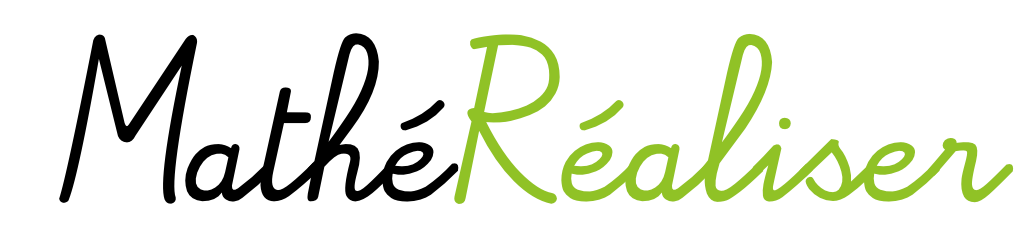 2e cycleOpérations classiquesAddition/soustraction : problème classiqueTiré de Cobb (1994)Matériel nécessaire : Modèle p.45 Jeux et manipulationBloc multibaseAbaque de plastiqueJetons ou nouillesNaturel ou décimauxTemps 1 :On illustre une collection au tableau : plusieurs versionsEn blocs multibasesEn chiffresÀ l’aide d’un abaquepar exemple 453. On demande aux élèves de représenter 1009 avec leur matériel puis on pose une question : J’avais un nombre, je lui ai retranché 453, j’ai maintenant 1009. Combien avais-je au départ?J’avais 1009, j’ai retranché un nombre, j’ai maintenant 453. Quel est ce nombre?J’avais 1009, j’ai retranché 453. Combien me reste-t-il?Les élèves ont accès à du matériel pour trouver une réponse. Matériel disponible : abaque; multibase; ou tout autre matériel qui permet de représenter des nombres.On demande aux élèves de représenter 903J’avais un nombre, je lui ai retranché 349, j’ai maintenant 903. Combien avais-je au départ?J’avais 903, j’ai retranché un nombre, j’ai maintenant 349. Quel est ce nombre?J’avais 903, j’ai retranché 349. Combien me reste-t-il?Option : on peut donner une question différente à plusieurs élèves.L’échange se passe autour des stratégies mises en œuvre. La validation de la réponse est laissée à la charge des enfants (guidés par l’enseignant.e)…Temps 2 : Les élèves formulent leur propre question à partir d’un modèle donné.En équipe de deux, ils échangent leur questionRetour : À réfléchir…Qu’observe-t-on? À quoi peut-on s’attendre comme stratégie pour opérer avec le matériel? Ça nous informe sur quoi?1) Faire la tâche avec les enseignants2) Demander comment organiser une période de mathématique avec ce type de tâcheComment amène-t-on la tâcheComment amène-t-on le matérielQue font les enfants Que fait l’enseignant pendant le travail en équipeComment se fait le retour (retour des élèves ET retour de l’enseignant)3) Quel matériel on peut utiliser…? Porter une attention sur ce qui est mis en évidence par les enseignants quant au choix du matériel (revenir aux mathématiques) 4) À plus long terme, quelles prolongements et réinvestissements ? 